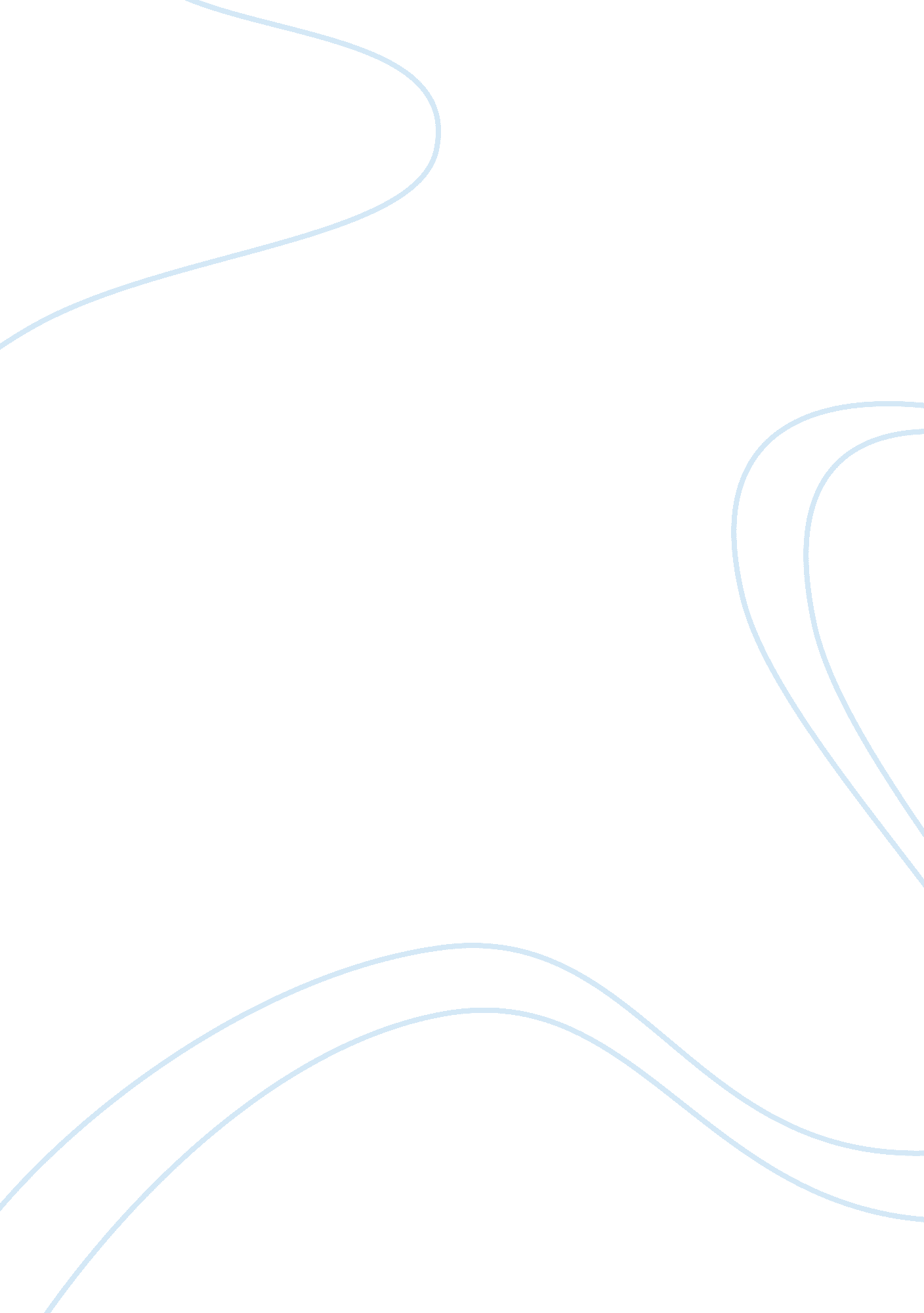 Toyland (spielzeugland)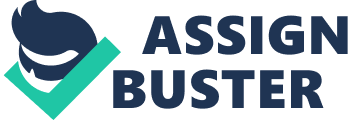 Toyland is a drama film about guilt, responsibility, truth, and lies also, discuss the events that happen at world war and Nazi Germany a thriller that depicts theRacismbetween Jews and Aryan is directed by Jochen A. Freydank. Heinrich Meißners a child, six years old, and he lives with his mother, lead his love of piano to go to a Jewishfamilyhouse ( the Silberstein), they are neighbors and friends to take a piano lesson with his friend David every day secretly. Deportation order Silberstein's family and all Jewish Family to a concentration camp are approaching. The mother is lying to her son about the Silbersteins family that they will go on the journey soon. Heinrich insists to his friend David and their family to Toyland; the mother still refused to go with them. But at the same time, Heinrich doesn't want to let his friend go without him. By chance, Heinrich sees Mr. Silberstein tell him a secret that he would like to go with them to Toyland. At night Heinrich embraces his bag cached under quilt, his mother comes to see if he sleep or still awake she surprise by the existence of the bag, and his mother began to scare him that there were big monsters in the Toyland. In the morning, her son is found missing from his room she goes outside to be surprised that the Silbersteins family they are not in the apartment also, to begin to feel fear on her son Heinrich, begins to search for Heinrich and she asked everyone about her son. The long journey of research with her missing son; then she finds a police officer to tell him about her son, but he told her they took only the jews to the train station and she goes to the train station and believes that she will see his son. The search continues until the last moment before the train with the Silbersteins on it must leave. She encounters ridicule from Gestapo officers after she explains her situation because they think that she is Jewish, However after she shows her papers that prove that she is Aryan, they accept her story about Heinrich and assist in searching for him. When the train doors are opened, Marianne calls out to Heinrich. The crowd moves apart, and Marianne sees a boy she believes he is Heinrich hugging the Silbersteins, but instead it is David. A flashback shows that when the Silbersteins were taken away on the bus, Heinrich was not allowed to join them. Marianne recognizes that Heinrich is not with them, but - to save his life - calls out to David as though he is Heinrich. The Silbersteins let their son go with Marianne, and all continue the ruse that David is Heinrich. David returns to the Meißners home where he is lives with Heinrich until they become old together. 